Конспект НОД по аппликации «Синичка и снегирь» (с использованием нетрадиционной техники:  торцевание)Цель: развитие мелкой моторики рук у детей дошкольного возрастаЗадачи:-развивать воображение, внимание, мышление, целостное восприятие предметов-воспитывать заботливое и доброжелательное отношение к птицам-упражнять детей в выполнении аппликации способом  торцеванияОборудование:-поэтапное выполнение "Синичка и Снегирь" ( торцевание) Раздаточный материал:-клей ПВА,  гофрированная бумага -   квадратики из гофрированной бумаги красного и желтого цвета ( 1x1см)-  силуэт птицы.Предварительная работа:-наблюдение на прогулке за воробьями, синичкой, снегирем-чтение рассказа Г. Скрибицкого "Длиннохвостые разбойники"-чтение стихотворений А. Яшина "Покормите птиц зимой", М. Глазкова "Покормите птиц"-дидактические игры и упражнения, загадывание загадок Содержание НОД:1. Приветствие (в кругу) ."Сядем рядышком по кругу, скажем "Здравствуйте! " друг другу.Всем "Привет! " и "Добрый день! ".-Какое время года сейчас?-Зима: чем хорошо и чем плохо?-Хотите узнать, о чем мы сегодня поговорим и, что будем делать?2.  МотивацияДидактическая игра"Сложи разрезные картинки"(снегирь и синичка)Одним словом -это птицы.Дидактическая игра "Чем похож и чем отличается" (снегирь и синичка)Игра "Вопрос-ответ"а) .Что страшнее зимой для птиц голод или холод (голод)б) .Чем питаются зимой птицы (ягоды, семена деревьев и растений)в) .Чем мы можем помочь птицам зимой (подкармливать)г) .Если высыпать зерна на землю (их занесет снегом). Нужно повесить. (кормушки)д) .Что можно положить в кормушку (снегирь -ягоды, синичка-сало, воробей -хлебные крошки)е). Что умеют делать птицы (летать, клевать, прыгать, петь)3. Динамическая пауза "Птицы"Птицы крыльями махали - все летали и летали,Птицы в воздухе кружились, на дорогу опустились,По дорожке поскакали, крошки, хлебные склевали.(движения выполняются в соответствии с текстом)4. Самостоятельная работаНа экране показано поэтапное выполнение аппликации:  -Вы можете выбрать, какую птичку будете делать и взять необходимый для этого материал.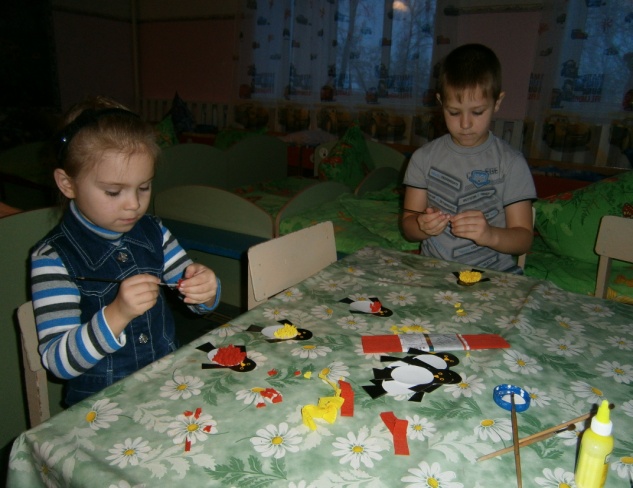 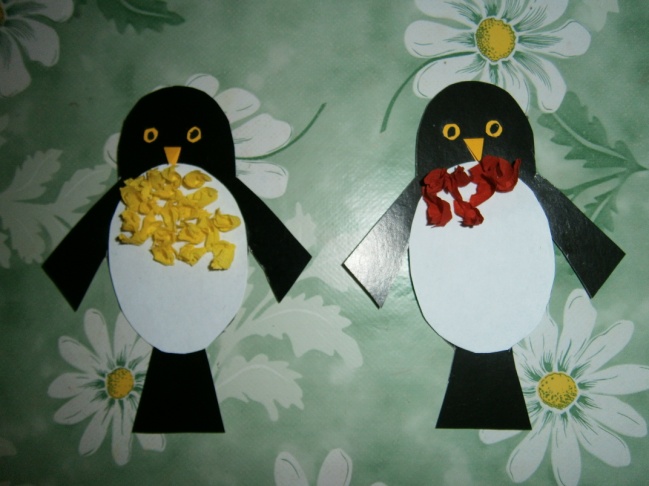 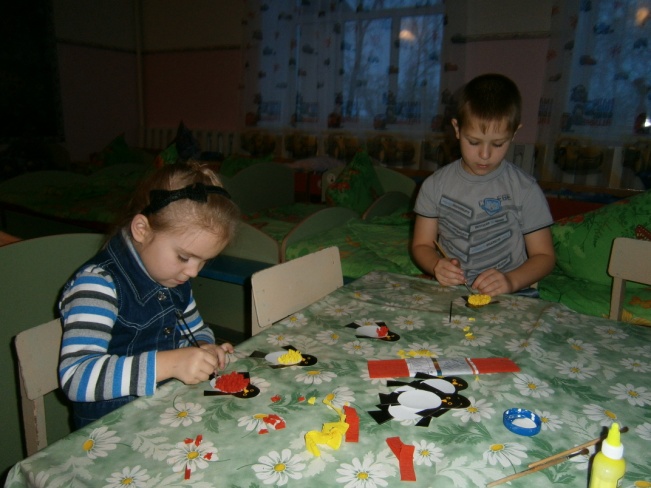 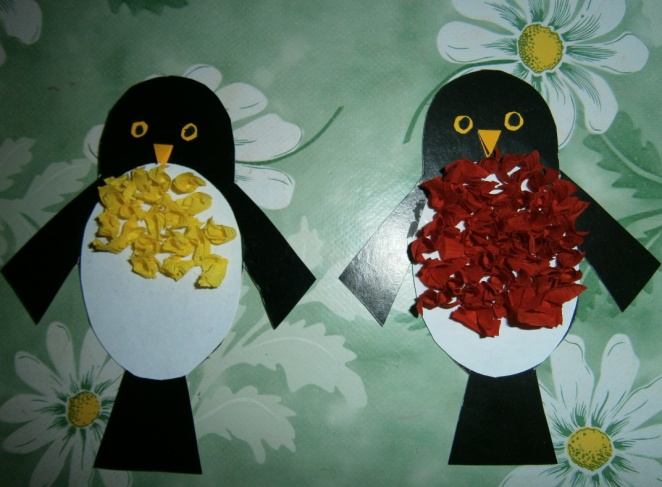 5. Итог:-Чем больше всего понравилось заниматься?-Что вызвало затруднение?Дети размещают работы на стенд.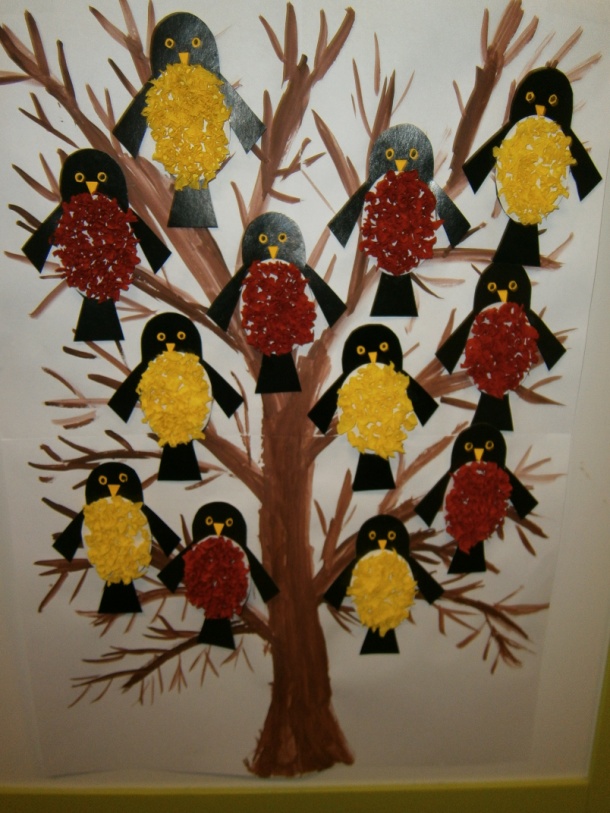 